Tytuł operacji:Przebudowa promenady, ścieżek spacerowych, parkingu i placu zabaw w parku miejskim w SzamocinieNumer wniosku:DN/OW/2/2010Kwota dofinansowania: 495 085,00Realizacja wskaźnika z LSR:Opis operacji:Celem przebudowy promenady, ścieżek spacerowych wokół jeziora, budowy parkingu i placu zabaw jest zaspokojenie potrzeb mieszkańców w zakresie rekreacji i turystyki.Przebudowie w parku miejskim podlegały następujące elementy;- promenada – zmiana drogi gruntowej na drogę o nawierzchni utwardzonej z kostki brukowej betonowej- ścieżka spacerowa – również zmieniono ścieżkę gruntową na ścieżkę o nawierzchni utwardzonej z kostki brukowej betonowej- parking – powiększenie powierzchni oraz wyznaczenie miejsc postojowych na istniejącym parku- plac zabaw –wyposażenie placu zabaw w zestaw zabawowy, huśtawkę podwójną i huśtawkę podwójną dla dzieci.Z pewnością wpłynęło to na atrakcyjność Szamocina, mieszkańcy mogą cieszyć się spędzaniem wolnego czasu wśród pięknie zagospodarowanych przestrzeni.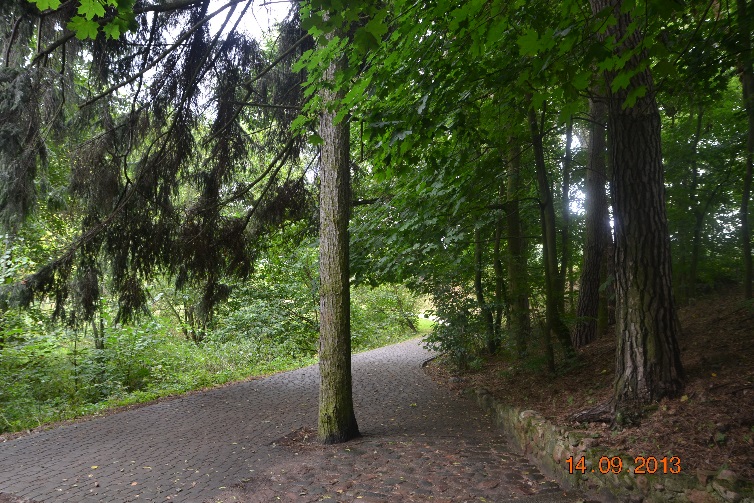 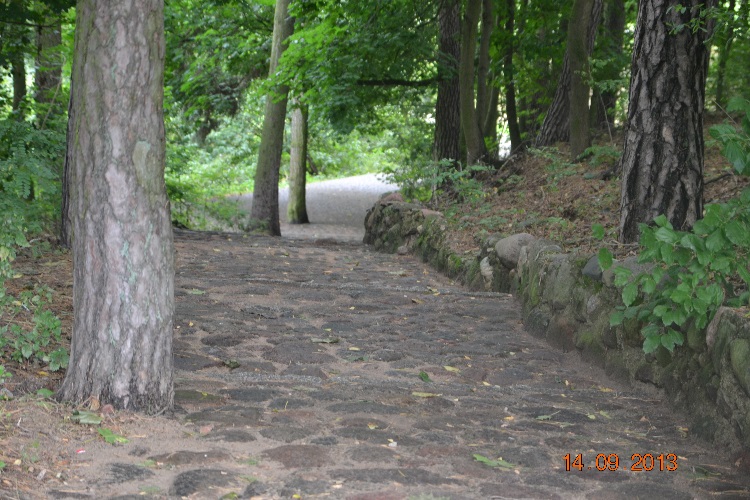 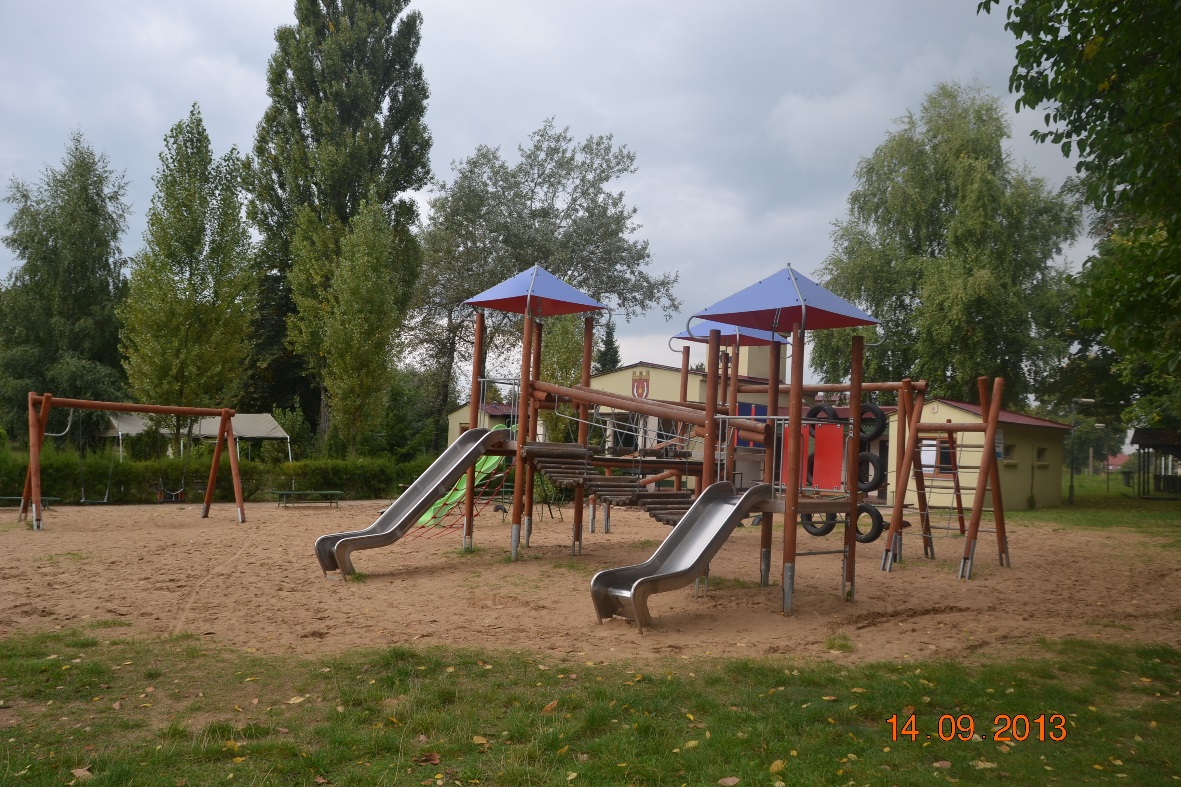 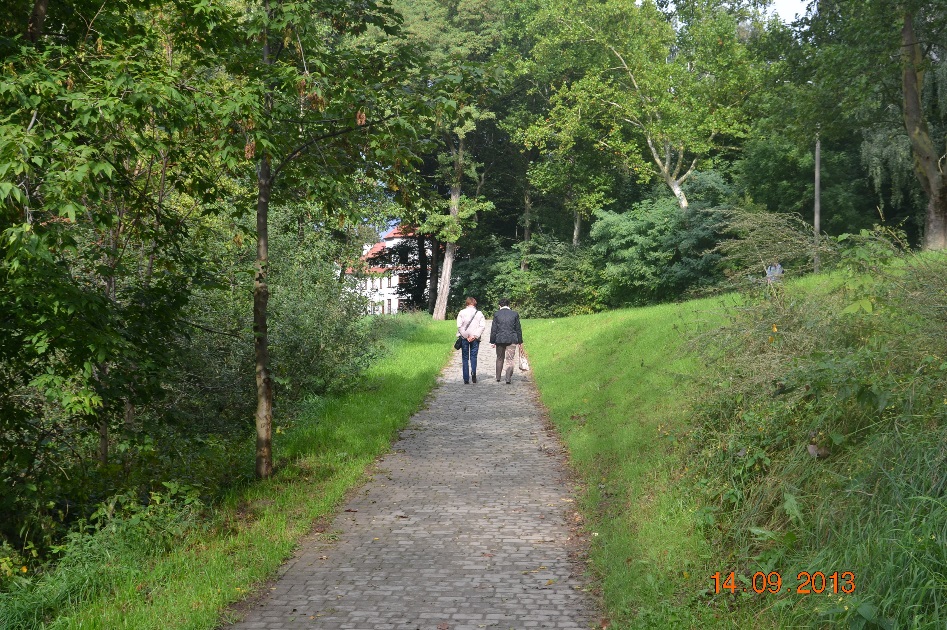 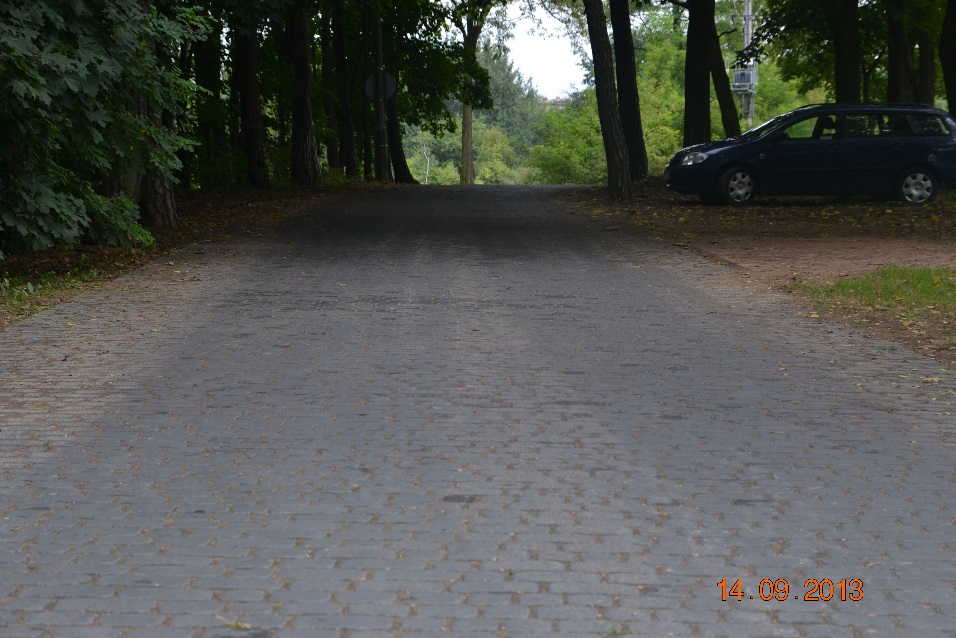 